  MADONAS NOVADA PAŠVALDĪBA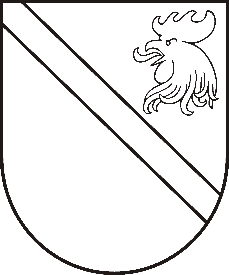 Reģ. Nr. Saieta laukums 1, Madona, Madonas novads, LV-4801 t. , e-pasts: pasts@madona.lv APSTIPRINĀTIar Madonas novada pašvaldības domes26.11.2020. lēmumu Nr.511(protokols Nr.25, 19.p.)SAISTOŠIE  NOTEIKUMI  Nr.19„Par Madonas novada pašvaldības 2020.gada 21.jūlija saistošo noteikumu Nr.11 “Nekustamā īpašuma Rūpniecības ielā 65, zemes vienības ar kadastra apzīmējumu 7001 001 2013 un Rūpniecības ielā 69, zemes vienības ar kadastra apzīmējumu 7001 001 0330  Madonā, Madonas novadā, teritorijas izmantošanas un apbūves noteikumi un grafiskā daļa” atcelšanu”  Izdoti saskaņā ar Teritorijas attīstības plānošanas likuma 12.panta pirmo daļu, likuma  "Par pašvaldībām"  41.panta pirmās daļas 1.punktu, Ministru Kabineta 14.10.2014. noteikumu Nr.628 “Noteikumi par pašvaldību teritorijas plānošanas dokumentiem”91.punktu2020.gada 26.novembrī\Atcelt Madonas novada pašvaldības 2020.gada 21.jūlija saistošos noteikumus Nr.11 “Nekustamā īpašuma Rūpniecības ielā 65, zemes vienības ar kadastra apzīmējumu 7001 001 2013 un Rūpniecības ielā 69, zemes vienības ar kadastra apzīmējumu 7001 001 0330  Madonā, Madonas novadā, teritorijas izmantošanas un apbūves noteikumi un grafiskā daļa”.Domes priekšsēdētājs							A.LungevičsPASKAIDROJUMA RAKSTSSaistošajiem noteikumiem Nr.19 “Par Madonas novada pašvaldības 2020.gada 21.jūlija saistošo noteikumu Nr.11 “Nekustamā īpašuma Rūpniecības ielā 65, zemes vienības ar kadastra apzīmējumu 7001 001 2013 un Rūpniecības ielā 69, zemes vienības ar kadastra apzīmējumu 7001 001 0330  Madonā, Madonas novadā, teritorijas izmantošanas un apbūves noteikumi un grafiskā daļa” atcelšanu”2020.gada 26.novembrī								MadonāDomes priekšsēdētājs							A.LungevičsPaskaidrojuma raksta sadaļasNorādāmā informācija1. Pašreizējās situācijas raksturojums2020.gada 21.jūlijā Madonas novada pašvaldība ir apstiprinājusi saistošos noteikumus Nr.11 "Madonas novada pašvaldības Saistošie noteikumi Nr. 11 "Nekustamā īpašuma Rūpniecības ielā 65, zemes vienības ar kadastra apzīmējumu 7001 001 2013, un Rūpniecības ielā 69, zemes vienības ar kadastra apzīmējumu 7001 001 0330, Madonā, Madonas novadā, teritorijas izmantošanas un apbūves noteikumi un grafiskā daļa". 2. Saistošo noteikumu projekta nepieciešamības pamatojumsMadonas novada pašvaldība 09.10.2020. saņēma Latvijas Republikas Vides aizsardzības un reģionālās attīstības ministrijas vēstuli par 2020.gada 21.jūlijā apstiprinātajos Madonas novada pašvaldības saistošajos noteikumos Nr.11 "Nekustamā īpašuma Rūpniecības ielā 65, zemes vienības ar kadastra apzīmējumu 7001 001 2013, un Rūpniecības ielā 69, zemes vienības ar kadastra apzīmējumu 7001 001 0330, Madonā, Madonas novadā, teritorijas izmantošanas un apbūves noteikumi un grafiskā daļa" konstatētām nepilnībām.3. Īss saistošo noteikumu projekta satura izklāstsAr domes lēmumu 2020.gada 21.jūlija saistošie noteikumi Nr.11 “Nekustamā īpašuma Rūpniecības ielā 65, zemes vienības ar kadastra apzīmējumu 7001 001 2013 un Rūpniecības ielā 69, zemes vienības ar kadastra apzīmējumu 7001 001 0330  Madonā, Madonas novadā, teritorijas izmantošanas un apbūves noteikumi un grafiskā daļa” tiek atcelti.4. Informācija par plānoto projekta ietekmi uz pašvaldības budžetuNav ietekmes5. Informācija par plānoto projekta ietekmi uz uzņēmējdarbības vidi pašvaldības teritorijāNav ietekmes6. Informācija par administratīvajām procedūrāmNav ietekmes7. Informācija par konsultācijām ar privātpersonāmKonsultācijas ar privātpersonām nav notikušas. 